Manassas Soccer Club LLC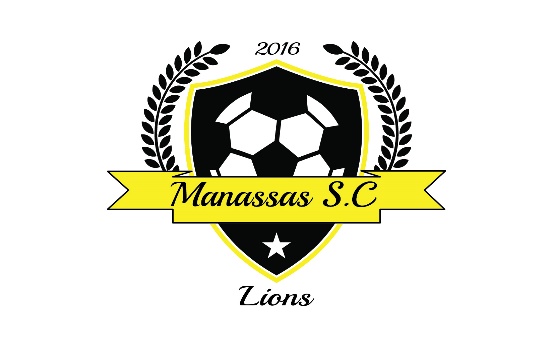 Code of Conduct & Company Policies PURPOSEOur club’s mission is to provide kids with the best information, environment, and training in a safe environment that will develop them as players and as people.  Manassas Soccer Club LLC teams will focus on playing the game fairly and bringing out the best in each child. As such, we are committed to providing a friendly, safe and welcoming environment for all, regardless of gender, sexual orientation, disability, race, ethnicity, national origin, religion, or other legally protected characteristics.Our coaching staff will focus on both the technical and tactical aspects of the game, ranging from individual skills such as dribbling, shooting, passing, and tricks, to team defending and attacking, as well as strength and fitness to ensure that all players are learning and enjoying our beautiful game.2.	EXPECTED BEHAVIORBe considerate, respectful, and collaborative.Refrain from demeaning, discriminatory, or harassing behavior and speech.Be mindful of your interactions and conversations among the MSC’s members, coaches, and community. MSC’s priority is to provide a safe and positive environment for our community, and behaviors that do not support this priority will not be tolerated. Action to remove disruptive behaviors or implement additional sanctions is at the discretion of the owner of the club.Feedback: Parents and players are encouraged to contact MSC at manassassoccerclub@gmail.com  with positive and negative feedback only after the Communications Policy (below) has been completed. We strive to create a healthy environment that facilitates continuous improvement and contributes to our club’s continued success.3.	COMMUNICATIONS POLICIES FOR MSC MEMBERSEmail Communications: All team communications should follow this specific order:Team Manger: If there is an issue, complaint, or concern, please address the         Team Manager first for resolution.Communication with the Coach - 24-Hour Rule: Parents must refrain from contacting the coach within 24 hours of a game being completed to discuss any issues.  Emotions tend to run highest immediately after games, and this waiting period is designed to encourage parents to consider the bigger picture context and remember our player development priorities.Only if the steps above are completed, email manassassoccerclub@gmail.com.  Emails should be written respectfully and concisely.Member Communications Tools: MSC provides communications tools for parents, team managers, and coaches to communicate and coordinate games and practice schedules. This is NOT a tool to be used for complaints or discussing issues or concerns a parent may have. This communication tool is for coordinating team logistics only. Action to remove disruptive behaviors or implement additional sanctions is at the discretion of the owner of the club.4.	MSC’S SCHEDULE FOR COACHING, TRAINING, AND PLAYER ATTENDANCECoaching: Coaches will be assigned by Manassas S.C LLC owner Karl Gibbons.  The head coach will be in charge of the team and will strictly follow Manassas S.C LLC model and coaching style.  Coaches will be rotated based on need and at the discretion of the owner. Training Schedule: Although training is guaranteed with purchase, training times are subject to change based on field availability and coaches’ schedule. MSC strives to have a consistent training schedule every session; however, situations may occur that are out of our control. All MSC members should take this into consideration when joining MSC.Attendance: Players are expected to attend all team events unless previously cleared with their Team Manager.  Players are expected to attend all training sessions to achieve development continuity and maximize their progress. Consistent attendance creates a greater team unity and player familiarization. Injured players are also expected to be present at training and games (unless previously cleared by their Team Manager). Players who are ill should contact their Team Manager to be cleared from practice.Equipment: All players are expected to wear the appropriate gear to training and games, including shin guards, appropriate footwear (cleats, turf shoes or flat shoes depending on the playing surface), and team uniforms. All players must bring their own appropriately sized and properly inflated ball to all training sessions and games.  Training jerseys will be issued to players upon registration, included with their uniform fee.Playing Time during Games: Playing time will be balanced and earned.  All players will be given the opportunity to play, succeed, fail, and correct mistakes during games.  Players that are making the greatest contribution to the team’s success will be awarded additional playing time.  Playing time is not guaranteed and will be managed at the coach’s discretion.Sideline Behavior: Parents are encouraged to be supportive of all players during games.  Parents must refrain from giving instructions to players during games and training as this interferes with the coach’s role.  Verbal abuse and open criticism of players, referees, or coaches will result in the expulsion of the parent, suspension of the player, or both at the discretion of MSC’s owner. Extra Training: All players are encouraged to seek additional training outside of their team practice to experience different scenarios and to get more touches on the ball.  Players are encouraged to attend other team practices at the coach’s discretion.Guest Playing: Players may guest play for other teams when their teams are not participating in any conflicting events, at the coach’s discretion.Summer Camps: All players and teams are required to participate in at least one or more summer camps hosted by Manassas S.C LLC coaching staff.Winter Training: All teams will train at an undisclosed indoor practice facility once per week during the winter season and once per week outside when possible.Fees: Team fees will vary depending on the age group, the number of players participating on the team, league play, and training location..Thank you and have a great season!